Dụng cụ, thiết bị nhà bếp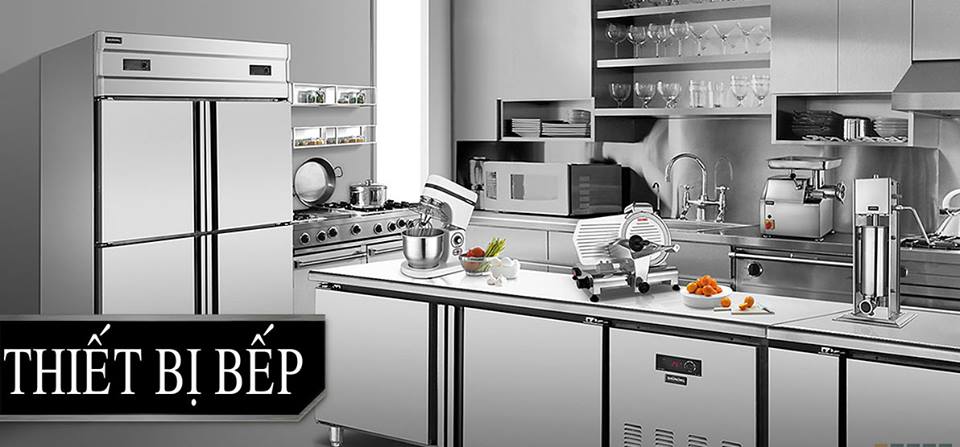 